Introduction to Fetal Alcohol Spectrum Disorder (FASD) IN cHILDREN/yOUTH May 24, 20189:00 AM to 3:00 pm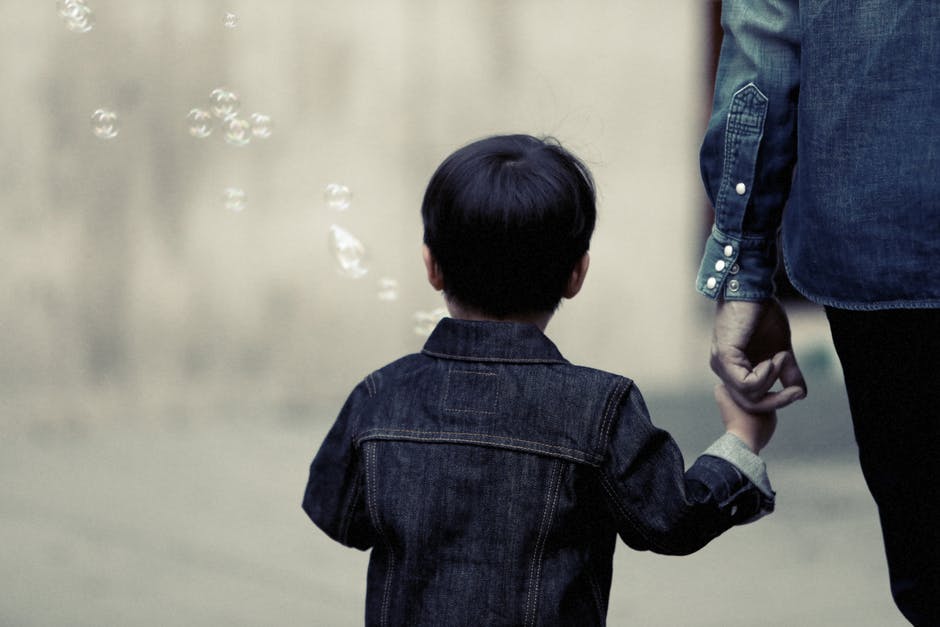 For Parents, Foster Parents, Parent Support Partners, and other caregivers supporting a child or youth with a diagnosis of FASD or suspected FASD.Why Attend?This training addresses the importance of recognizing a FASD in those with whom we live.  FASD is often undiagnosed or misdiagnosed and is more common than Autism or Down Syndrome.  Most children/youth with FASD look like their peers but their brain damage cannot be seen.  Because of this, FASD is known as an invisible disability. Children/youth may display behaviors that repeatedly get them into trouble. Interventions are examined and strategies for improving outcomes for the child/youth, family, and programs that serve them are highlighted.  Presenter:  Daniel Dubovsky, MSW, FASD Specialist, has worked for over 40 years in the field of behavioral health as a therapist in residential treatment, inpatient, outpatient, and community settings.  He has been involved in the field of fetal alcohol spectrum disorders (FASD) for over 20 years.  Dan has presented regionally, nationally, and internationally on FASD focusing on interventions and prevention for children, adolescents, and adults.There is no registration fee for this training and lunch is included.Location  The Meeting Space @ Greater Lansing Association of Realtors – the Turner Room4039 Legacy Pkwy,       Lansing, MI 48911Registration Form AttachedRegistration is limited. Please register ASAP.  Registrations will be accepted until the training is full.There is no registration fee for this training.Lunch is included.MDHHS Mental Health Services to Children & Families